Foundations of Adult Tutoring, Core Module 3: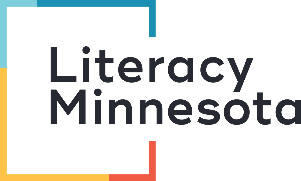 Instructional Best Practices:  Working with LearnersReflection FormWarm UpThink and write about the topics we’ll cover by answering the questions below.What does the term “learner-centered instruction” mean to you?  What might be important for tutors to know about teacher talking time?  When do you think teachers and tutors should correct learners’ errors?Learner-centered instructionHow is learner-centered instruction defined in the video?Teacher Talking TimeAccording to the video, why should we try to reduce teacher talking time? What does a good balance between teacher and learner talking time look like in the classroom? Give 2-3 examples from the video.What specific technique does Jessica describe that teachers and tutors can do to increase the use of this skill of restating or rephrasing?Lesson demonstration As you watch the video about, check off the learner-centered principles and reduced teacher talking time strategies you see. For 2-3 of them, write specific examples you saw.Student-to-student interaction:    Learner input and experiences:   Teacher as question-asker:   Checking for comprehension:  Additional examples:   Modeling:   Pictures or real-life items:  Pausing:   Make the activity more learner-centeredComplete the activity by pausing the video to view the slides that describe this activity or refer to the PDF versions. Choose one of the two learner activities to think about:  Activity 1, Fruit and Vegetable Vocabulary or Activity 2, Energy Transformations. Think about the questions and answer them below:What could the teacher change to have less teacher talking time and more learner talking time?How could the teacher create more opportunities for active learner-centered participation?Learning TargetsWhen prompted in the video, write the learning targets—one each for the three activities on the slide:Now, write one or two things that are not important for activities 1 & 2:Error CorrectionTo prepare to think about the topic, answer this question:  Think about a time when someone was teaching you a new skill. How did they handle your errors? What was good or bad about how they did so?Rephrasing / RecastingWrite some examples of rephrasing or recasting you heard in the video.What important thing did the volunteer forget to have learners do with the recast he provided?PromptingWhat examples of prompting did you hear in the video?  Direct correctionWhen might it be appropriate to do direct error correction?Error Correction PracticeFor one of the four error correction practice slides, choose one to read and think about. Answer these questions. You can pause the video or refer to the PDF of the slides.What error/s do you correct? If you correct an error, would you use rephrasing, prompting, or direct correction? TakeawaysWhat are 1-2 takeaways you got from the session?Wrap Up Email this completed form to your volunteer coordinator and Meghan Boyle at mboyle@literacymn.org to receive completion creditPlease take a couple of minutes to complete the evaluation survey at the following link: https://www.surveymonkey.com/r/7VNFCT8. 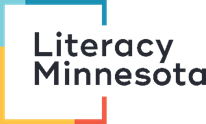 